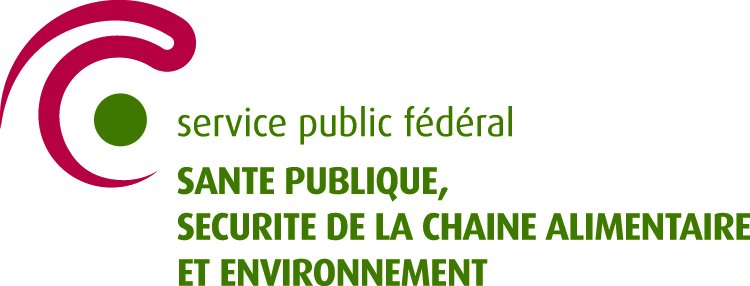 INFOPour le pilier A, le thème des « soins somatiques » est un thème optionnel pour tous les hôpitaux psychiatriques. Trois critères ont été formulés (A2-A5-A8).Ce template concerne le thème soins somatiques. Sur la dernière page du template, vous trouverez quelques exemples illustrant ces 3  critères. Celles-ci ont été formulées par les réseaux d’hôpitaux psychiatriques lors de l’élaboration du troisième programme pluriannuel.Veuillez cocher ci-dessous le critère pour lequel votre hôpital a choisi.Ci-après, il est demandé de décrire en détail l’action ou le projet sur le critère choisi. S’il vous plaît, faites cela de manière concise.Sujet Décrivez ci-dessous le sujet de l’action ou du projet mené en 2020 sur les soins somatiques.objectif Décrivez ci-dessous l’objectif de l’action ou du projet mené en 2020 sur les soins somatiques. Décrivez cet objectif de manière spécifique, mesurable, acceptable, réaliste et temporelle (SMART).groupe cibleDécrivez ci-dessous le groupe cible de l’action ou du projet, mené en 2020, concernant les soins somatiques.Le groupe cible fait référence aux utilisateurs sur lesquels l’action a ou aura une influence. Cela peut être un groupe de patients spécifique, des soignants, etc.acteurs internesQuels acteurs internes (au sein de l’hôpital) ont été importants pour le succès de cette action ?Quels acteurs internes auraient été importants pour le succès de cette action, mais n’ont pas participé ?Que fera votre hôpital pour permettre à ces acteurs internes de participer à l’avenir ?Décrivez le rôle explicite de :• la direction :• le médecin(-chef) :• l’infirmière (principale) :• le pharmacien hospitalier :• autres acteurs (qui ?) :acteurs externesQuels acteurs externes (au sein de l’hôpital) ont été importants pour le succès de cette action ?Quels acteurs externes auraient été importants pour le succès de cette action, mais n’ont pas participé ?Que fera votre hôpital pour permettre à ces acteurs internes de participer à l’avenir ?indicateursQuel (s) indicateur (s) de structure votre hôpital a-t-il utilisé pour suivre l’action ?Quel (s) indicateur (s) de processus votre hôpital a-t-il utilisé pour suivre l’action ?Quel (s) indicateur (s) de résultat votre hôpital a-t-il utilisé pour suivre l’action ? Veuillez également mentionner le résultat obtenu et la valeur cible prédéfinie.continuité des soinsDécrivez ce que l’action a changé dans le contexte de la continuité des soins (au sein du réseau de soins de santé mentale).Merci d’avoir rempli ce template. Veuillez-vous assurer que toutes les questions sont complétées. Si vous ne pouvez pas répondre à la question, veuillez indiquer « aucun » ou « pas fait ».Veuillez ajouter le template dans Survey Monkey (format WORD) avec le nom suivant :Numéro d’agrément- 002 – soins somatiquesCritère A2 :Organiser la transmission des informations relatives aux soins somatiques de manière à garantir de façon optimale la sécurité des patients et la qualité. quelques éléments pour ce critère à titre d’exempleUn examen de routine est prévu à l’admission en fonction du double diagnostic / de problèmes physiques supplémentaires.L’examen d’admission aborde systématiquement les éléments suivants : problématique somatique, facteurs de risque syndrome métabolique, obésité, intoxication, tabac, allergies, … Un second screening peut éventuellement être réalisé après 72 heures, sur indication.Une évaluation de la médication est réalisée à l’admission, à la sortie et de façon périodique.Un screening annuel est prévu en cas de long séjour.Un screening somatique est réalisé tous les X temps : suivi du poids, tension artérielle, pouls, glycémie, douleur, état de conscience … si quelque chose semble être préoccupant, cela est discuté au sein d’une équipe pluridisciplinaire.Un screening de la santé physique est réalisé (syndrome métabolique) dans les 72 heures suivant l’admission, notamment avec les résultats des valeurs sanguines. Cela permet de diagnostiquer un problème métabolique.Les informations relatives aux soins somatiques sont enregistrées et un suivi est assuré pendant l’hospitalisation.Un planning de suivi est mentionné dans le plan de traitement du patient et ce, à partir du plan de traitement standard avec des critères minimums de suivi.Un screening labo spécifique a lieu en fonction de la médication spécifique.Des systèmes d’information cliniques sont utilisés.Un échange d’informations a lieu entre les prestataires de soins et le médecin généraliste.La problématique du syndrome métabolique est mentionnée dans la lettre de sortie.La problématique du syndrome métabolique est communiquée en cas de transfert et à la sortie.CRITÈRE A5 Organiser la participation du patient et de sa famille aux soins somatiques selon leurs besoins et leurs possibilités, de telle sorte que le patient soit informé en détail à ce sujet, contribue activement et puisse agir en toutes circonstances de façon autonome et adaptée.Le patient est partiellement responsable de ses soins somatiques.Le patient est informé des soins somatiques et de la médication.		L’importance du screening métabolique/somatique est expliqué en fonction du rétablissement, du traitement.						Des ateliers sont prévus sur un style de vie sain /une alimentation saine.Des objectifs en matière de poids/ santé physique font l’objet d’une discussion avec le patient à l’admission et aussi de façon systématique durant l’hospitalisation.	CRITÈRE A8Développer une stratégie et une politique en matière de soins somatiques de manière à garantir de façon optimale la sécurité des patients et la qualité.Il existe une procédure en matière des examens de routine à réaliser au moment de l’admission.	Il existe une procédure en matière du suivi de la santé physique.Il existe une procédure en matière screening labo en fonction de la médication spécifique (lithium, inhibiteurs MAO, anticoagulants, neuroleptiques …).	Critère A2 :Organiser la transmission des informations relatives aux soins somatiques de manière à garantir de façon optimale la sécurité des patients et la qualité. quelques éléments pour ce critère à titre d’exempleUn examen de routine est prévu à l’admission en fonction du double diagnostic / de problèmes physiques supplémentaires.L’examen d’admission aborde systématiquement les éléments suivants : problématique somatique, facteurs de risque syndrome métabolique, obésité, intoxication, tabac, allergies, … Un second screening peut éventuellement être réalisé après 72 heures, sur indication.Une évaluation de la médication est réalisée à l’admission, à la sortie et de façon périodique.Un screening annuel est prévu en cas de long séjour.Un screening somatique est réalisé tous les X temps : suivi du poids, tension artérielle, pouls, glycémie, douleur, état de conscience … si quelque chose semble être préoccupant, cela est discuté au sein d’une équipe pluridisciplinaire.Un screening de la santé physique est réalisé (syndrome métabolique) dans les 72 heures suivant l’admission, notamment avec les résultats des valeurs sanguines. Cela permet de diagnostiquer un problème métabolique.Les informations relatives aux soins somatiques sont enregistrées et un suivi est assuré pendant l’hospitalisation.Un planning de suivi est mentionné dans le plan de traitement du patient et ce, à partir du plan de traitement standard avec des critères minimums de suivi.Un screening labo spécifique a lieu en fonction de la médication spécifique.Des systèmes d’information cliniques sont utilisés.Un échange d’informations a lieu entre les prestataires de soins et le médecin généraliste.La problématique du syndrome métabolique est mentionnée dans la lettre de sortie.La problématique du syndrome métabolique est communiquée en cas de transfert et à la sortie.CRITÈRE A5 Organiser la participation du patient et de sa famille aux soins somatiques selon leurs besoins et leurs possibilités, de telle sorte que le patient soit informé en détail à ce sujet, contribue activement et puisse agir en toutes circonstances de façon autonome et adaptée.Le patient est partiellement responsable de ses soins somatiques.Le patient est informé des soins somatiques et de la médication.		L’importance du screening métabolique/somatique est expliqué en fonction du rétablissement, du traitement.						Des ateliers sont prévus sur un style de vie sain /une alimentation saine.Des objectifs en matière de poids/ santé physique font l’objet d’une discussion avec le patient à l’admission et aussi de façon systématique durant l’hospitalisation.	CRITÈRE A8Développer une stratégie et une politique en matière de soins somatiques de manière à garantir de façon optimale la sécurité des patients et la qualité.Il existe une procédure en matière des examens de routine à réaliser au moment de l’admission.	Il existe une procédure en matière du suivi de la santé physique.Il existe une procédure en matière screening labo en fonction de la médication spécifique (lithium, inhibiteurs MAO, anticoagulants, neuroleptiques …).	